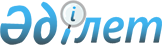 Ақтоғай аудандық мәслихатының 2017 жылғы 22 желтоқсандағы "Ақтоғай ауданының 2018 - 2020 жылдарға арналған бюджеті туралы" № 139/25 шешіміне өзгерістер мен толықтырулар енгізу туралыПавлодар облысы Ақтоғай аудандық мәслихатының 2018 жылғы 26 қазандағы № 205/38 шешімі. Павлодар облысының Әділет департаментінде 2018 жылғы 29 қазанда № 6091 болып тіркелді
      Қазақстан Республикасының 2008 жылғы 4 желтоқсандағы Бюджет кодексінің 106-бабы 4-тармағына, Қазақстан Республикасының 2001 жылғы 23 қаңтардағы "Қазақстан Республикасындағы жергілікті мемлекеттік басқару және өзін-өзі басқару туралы" Заңының 6-бабы 1-тармағының 1) тармақшасына сәйкес, Ақтоғай аудандық мәслихаты ШЕШІМ ҚАБЫЛДАДЫ:
      1. Ақтоғай аудандық мәслихатының 2017 жылғы 22 желтоқсандағы "Ақтоғай ауданының 2018 - 2020 жылдарға арналған бюджеті туралы" № 139/25 шешіміне (Нормативтік құқықтық актілерді мемлекеттік тіркеу тізілімінде № 5762 болып тіркелген, 2018 жылғы 4 каңтардағы Қазақстан Республикасының нормативтік құқықтық актілерінің эталондық бақылау банкінде электрондық түрде жарияланған) келесі өзгерістер мен толықтырулар енгізілсін:
      1-тармағының:
      1) тармақшасында:
      "4303615" деген сандар "4400500" деген сандармен ауыстырылсын;
      "13380" деген сандар "13385" деген сандармен ауыстырылсын;
      "3946318" деген сандар "4043198" деген сандармен ауыстырылсын;
      2) тармақшасында "4314295" деген сандар "4411180" деген сандармен ауыстырылсын;
      3) тармақшасында "44307" деген сандар "44306" деген сандармен ауыстырылсын, соның ішінде "20628" деген сандар "20629" деген сандармен ауыстырылсын;
      5) тармақшасында "-54987" деген сандар "-54986" деген сандармен ауыстырылсын;
      6) тармақшасында "54987" деген сандар "54986" деген сандармен ауыстырылсын;
      7-тармағында:
      "9652" деген сандар "9593" деген сандармен ауыстырылсын;
      "2405" деген сандар "2291" деген сандармен ауыстырылсын;
      "6682" деген сандар "6314" деген сандармен ауыстырылсын;
      "4257" деген сандар "5852" деген сандармен ауыстырылсын;
      "48042" деген сандар "58447" деген сандармен ауыстырылсын;
      "750989" деген сандар "800989" деген сандармен ауыстырылсын;
      келесі мазмұндағы абзацтармен толықтырылсын:
      "9186 мың теңге - ұлттық біліктілік тестінен өткен және бастауыш, негізгі және жалпы орта білімнің білім беру бағдарламаларын іске асыратын мұғалімдерге педагогикалық шеберлік біліктілігі үшін қосымша ақы төлеуге;
      91526 мың теңге - жаңартылған білім беру мазмұны бойынша бастауыш, негізгі және жалпы орта білімнің оқу бағдарламаларын іске асыратын білім беру ұйымдарының мұғалімдеріне қосымша ақы төлеуге және жергілікті бюджеттердің қаражаты есебінен шығыстардың осы бағыт бойынша төленген сомаларын өтеуге.";
      8-тармағында:
      "193556" деген сандар "82770" деген сандармен ауыстырылсын;
      "30302" деген сандар "6832" деген сандармен ауыстырылсын;
      "48940" деген сандар "46736" деген сандармен ауыстырылсын;
      "29195" деген сандар "27711" деген сандармен ауыстырылсын;
      келесі мазмұндағы абзацпен толықтырылсын:
      "72653 мың теңге - Қазақстан Республикасы Павлодар облысы "Ақтоғай ауданының жалпы білім беретін Нығманов атындағы орта мектебі" коммуналдық мемлекеттік мекемесі әкімшілік ғимаратына қосымша құрылыс салуға.";
      11-тармағында "7000" деген сандар "0" деген санымен ауыстырылсын";
      көрсетілген шешімнің 1-қосымшасы осы шешімнің қосымшасына сәйкес жаңа редакцияда жазылсын.
      2. Осы шешімнің орындалуын бақылау Ақтоғай аудандық мәслихаттың бюджеттік саясат және аумақтың экономикалық дамуы жөніндегі тұрақты комиссиясына жүктелсін.
      3. Осы шешім 2018 жылғы 1 қаңтардан бастап қолданысқа енгізіледі. 2018 жылға арналған аудандық бюджет
(өзгерістермен және толықтырулармен)
					© 2012. Қазақстан Республикасы Әділет министрлігінің «Қазақстан Республикасының Заңнама және құқықтық ақпарат институты» ШЖҚ РМК
				
      Сессия төрағасы

Б. Б. Алханов

      Аудандық мәслихат хатшысы

Ж. Ш. Ташенев
Ақтоғай аудандық мәслихаттың
2018 жылғы 19 қазандағы
№ 205/38 шешіміне
қосымшаАқтоғай аудандық мәслихаттың
2017 жылғы 22 желтоқсандағы
№ 139/25 шешіміне
1-қосымша
Санаты
Санаты
Санаты
Санаты
Сомасы (мың теңге)
Сыныбы
Сыныбы
Сыныбы
Сомасы (мың теңге)
Ішкі сыныбы
Ішкі сыныбы
Сомасы (мың теңге)
Атауы
Сомасы (мың теңге)
1
2
3
4
5
1. Кірістер
 4400500
1
Салықтық түсімдер
341102
01
Табыс салығы
139460
2
Жеке табыс салығы
139460
03
Әлеуметтік салық
123000
1
Әлеуметтік салық
123000
04
Меншікке салынатын салықтар
66611
1
Мүлікке салынатын салықтар
44290
3
Жер салығы
80
4
Көлік құралдарына салынатын салық
18391
5
Бірыңғай жер салығы
3850
05
Тауарларға, жұмыстарға және қызметтерге салынатын ішкі салықтар
10131
2
Акциздер
800
3
Табиғи және басқа ресурстарды пайдаланғаны үшін түсетін түсімдер
5700
4
Кәсіпкерлік және кәсіби қызметті жүргізгені үшін алынатын алымдар
 3631
08
Заңдық мәнді іс-әрекеттерді жасағаны және (немесе) оған уәкілеттігі бар мемлекеттік органдар немесе лауазымды адамдар құжаттар бергені үшін алынатын міндетті төлемдер
1900
1
Мемлекеттік баж
1900
2
Салықтық емес түсімдер
 13385
01
Мемлекеттік меншіктен түсетін кірістер
4385
1
Мемлекеттік кәсіпорындардың таза кірісі бөлігінің түсімдері
10
4
Мемлекеттік меншігіндегі, заңды тұлғалардағы қатысу үлесіне кірістер
240
5
Мемлекет меншігіндегі мүлікті жалға беруден түсетін кірістер
 4107
7
Мемлекеттік бюджеттен берілген кредиттер бойынша сыйақылар
28
04
Мемлекеттік бюджеттен қаржыландырылатын, сондай-ақ Қазақстан Республикасы Ұлттық Банкінің бюджетінен (шығыстар сметасынан) қамтылатын және қаржыландырылатын мемлекеттік мекемелер салатын айыппұлдар, өсімпұлдар, санкциялар, өндіріп алулар
1500
1
Мұнай секторы ұйымдарынан түсетін түсімдерді қоспағанда, мемлекеттік бюджеттен қаржыландырылатын, сондай-ақ Қазақстан Республикасы Ұлттық Банкінің бюджетінен (шығыстар сметасынан) ұсталатын және қаржыландырылатын мемлекеттік мекемелер салатын айыппұлдар, өсімпұлдар, санкциялар, өндіріп алулар
 1500
06
Өзге де салықтық емес түсiмдер
7500
1
Өзге де салықтық емес түсiмдер
7500
3
Негізгі капиталды сатудан түсетін түсімдер
2815
01
Мемлекеттік мекемелерге бекітілген мемлекеттік мүлікті сату
815
1
Мемлекеттік мекемелерге бекітілген мемлекеттік мүлікті сату
815
03
Жердi және материалдық емес активтердi сату
20000хджддю
1
Жерді сату
1500
2
Материалдық емес активтерді сату
500
4
Трансферттердің түсімдері
4043198
02
Мемлекеттік басқарудың жоғары тұрған органдарынан түсетін трансферттер
4043198
2
Облыстық бюджеттен түсетін трансферттер
4043198
Функционалдық топ
Функционалдық топ
Функционалдық топ
Функционалдық топ
Функционалдық топ
Сомасы (мың теңге)
Кіші функция
Кіші функция
Кіші функция
Кіші функция
Сомасы (мың теңге)
Бюджеттік бағдарламалардың әкімшісі
Бюджеттік бағдарламалардың әкімшісі
Бюджеттік бағдарламалардың әкімшісі
Сомасы (мың теңге)
Бағдарлама
Бағдарлама
Сомасы (мың теңге)
Атауы
Сомасы (мың теңге)
1
2
3
4
5
6
2. Шығындар
4411180
01
Жалпы сипаттағы мемлекеттік қызметтер
 440741
1
Мемлекеттік басқарудың жалпы функцияларын орындайтын өкілді, атқарушы және басқа органдар
259060
112
Аудан (облыстық маңызы бар қала) мәслихатының аппараты
19736
001
Аудан (облыстық маңызы бар қала) мәслихатының қызметін қамтамасыз ету жөніндегі қызметтер
19013
003
Мемлекеттік органның күрделі шығыстары
723
122
Аудан (облыстық маңызы бар қаланың) әкімінің аппараты
106005
001
Аудан (облыстық маңызы бар қала) әкімінің қызметін қамтамасыз ету жөніндегі қызметтер
95687
003
Мемлекеттік органның күрделі шығыстары
10318
123
Қаладағы аудан, аудандық маңызы бар қала, кент, ауыл, ауылдық округ әкімінің аппараты
133319
001
Қаладағы аудан, аудандық маңызы бар қала, кент, ауыл, ауылдық округ әкімінің қызметін қамтамасыз ету жөніндегі қызметтер
132659
022
Мемлекеттік органның күрделі шығыстары
 660
2
Қаржылық қызмет
27027
452
Ауданның (облыстық маңызы бар қаланың) қаржы бөлімі
27027
001
Ауданның (облыстық маңызы бар қаланың) бюджетін орындау және коммуналдық меншігін басқару саласындағы мемлекеттік саясатты іске асыру жөніндегі қызметтер
17269
003
Салық салу мақсатында мүлікті бағалауды жүргізу
493
010
Жекешелендіру, коммуналдық меншікті басқару, жекешелендіруден кейінгі қызмет және осыған байланысты дауларды реттеу
393
018
Мемлекеттік органның күрделі шығыстары
370
028
Коммуналдық меншікке мүлікті сатып алу
3052
113
Жергілікті бюджеттерден берілетін ағымдағы нысаналы трансферттер
5450
5
Жоспарлау және статистикалық қызмет
16653
453
Ауданның (облыстық маңызы бар қаланың) экономика және бюджеттік жоспарлау бөлімі
16653
001
Экономикалық саясатты, мемлекеттік жоспарлау жүйесін қалыптастыру және дамыту саласындағы мемлекеттік саясатты іске асыру жөніндегі қызметтер
16528
004
Мемлекеттік органның күрделі шығыстары
125
9
Жалпы сипаттағы өзге де мемлекеттiк қызметтер
138001
454
Ауданның (облыстық маңызы бар қаланың) кәсіпкерлік және ауыл шаруашылығы бөлімі
27747
001
Жергілікті деңгейде кәсіпкерлікті және ауыл шаруашылығын дамыту саласындағы мемлекеттік саясатты іске асыру жөніндегі қызметтер
21147
007
Мемлекеттік органның күрделі шығыстары
6600
458
Ауданның (облыстық маңызы бар қаланың) тұрғын үй-коммуналдық шаруашылығы, жолаушылар көлігі және автомобиль жолдары бөлімі
109554
001
Жергілікті деңгейде тұрғын үй-коммуналдық шаруашылығы, жолаушылар көлігі және автомобиль жолдары саласындағы мемлекеттік саясатты іске асыру жөніндегі қызметтер
12959
013
Мемлекеттік органның күрделі шығыстары
225
113
Жергілікті бюджеттерден берілетін ағымдағы нысаналы трансферттер
96370
472
Ауданның (облыстық маңызы бар қаланың) құрылыс, сәулет және қала құрылысы бөлімі
700
040
Мемлекеттік органдардың объектілерін дамыту
700
02
Қорғаныс
16627
1
Әскери мұқтаждар
10038
122
Аудан (облыстық маңызы бар қала) әкімінің аппараты
10038
005
Жалпыға бірдей әскери міндетті атқару шеңберіндегі іс-шаралар
10038
2
Төтенше жағдайлар жөнiндегi жұмыстарды ұйымдастыру
6589
122
Аудан (облыстық маңызы бар қала) әкімінің аппараты
6589
006
Аудан (облыстық маңызы бар қала) ауқымындағы төтенше жағдайлардың алдын алу және оларды жою
2140
007
Аудандық (қалалық) ауқымдағы дала өрттерінің, сондай-ақ мемлекеттік өртке қарсы қызмет органдары құрылмаған елдi мекендерде өрттердің алдын алу және оларды сөндіру жөніндегі іс-шаралар
4449
04
Бiлiм беру
2149403
1
Мектепке дейінгі тәрбие және оқыту
143475
464
Ауданның (облыстық маңызы бар қаланың) білім бөлімі
143475
009
Мектепке дейінгі тәрбие мен оқыту ұйымдарының қызметін қамтамасыз ету
63280
040
Мектепке дейінгі білім беру ұйымдарында мемлекеттік білім беру тапсырысын іске асыруға
 80195
2
Бастауыш, негізгі орта және жалпы орта білім беру
1884820
123
Қаладағы аудан, аудандық маңызы бар қала, кент, ауыл, ауылдық округ әкімінің аппараты
16603
005
Ауылдық жерлерде балаларды мектепке дейін тегін алып баруды және кері алып келуді ұйымдастыру
16603
464
Ауданның (облыстық маңызы бар қаланың) білім бөлімі
1740198
003
Жалпы білім беру
1664273
006
Балаларға қосымша білім беру
75925
465
Ауданның (облыстық маңызы бар қаланың) дене шынықтыру және спорт бөлімі
55366
017
Балалар мен жасөспірімдерге Услуги по обеспечению деятельности акима района (города областного значения) спорт бойынша қосымша білім беру
55366
472
Ауданның (облыстық маңызы бар қаланың) құрылыс, сәулет және қала құрылысы бөлімі
72653
022
Бастауыш, негізгі орта және жалпы орта білім беру объектілерін салу және реконструкциялау
72653
9
Білім беру саласындағы өзге де қызметтер
121108
464
Ауданның (облыстық маңызы бар қаланың) білім бөлімі
121108
001
Жергілікті деңгейде білім беру саласындағы мемлекеттік саясатты іске асыру жөніндегі қызметтер
36036
005
Ауданның (облыстық маңызы бар қаланың) мемлекеттік білім беру мекемелер үшін оқулықтар мен оқу-әдістемелік кешендерді сатып алу және жеткізу
32757
007
Аудандық (қалалалық) ауқымдағы мектеп олимпиадаларын және мектептен тыс іс-шараларды өткiзу
1500
012
Мемлекеттік органның күрделі шығыстары
430
015
Жетім баланы (жетім балаларды) және ата-аналарының қамқорынсыз қалған баланы (балаларды) күтіп-ұстауға қамқоршыларға (қорғаншыларға) ай сайынға ақшалай қаражат төлемі
 6815
022
Жетім баланы (жетім балаларды) және ата-анасының қамқорлығынсыз қалған баланы (балаларды) асырап алғыны үшін Қазақстан азаматтарына біржолғы ақша қаражатып төлеуге арналған төлемдер
361
067
Ведомстволық бағыныстағы мемлекеттік мекемелер мен ұйымдардың күрделі шығыстары
 43209
05
Денсаулық сақтау
50
9
Денсаулық сақтау саласындағы өзге де қызметтер
50
123
Қаладағы аудан, аудандық маңызы бар қала, кент, ауыл, ауылдық округ әкімінің аппараты
50
002
Шұғыл жағдайларда сырқаты ауыр адамдарды дәрігерлік көмек көрсететін ең жақын денсаулық сақтау ұйымына дейін жеткізуді ұйымдастыру
50
06
Әлеуметтiк көмек және әлеуметтiк қамсыздандыру
218653
1
Әлеуметтiк қамсыздандыру
11911
451
Ауданның (облыстық маңызы бар қаланың) жұмыспен қамту және әлеуметтік бағдаларламалар бөлімі
8762
005
Мемлекеттік атаулы әлеуметтік көмек
8762
464
Ауданның (облыстық маңызы бар қаланың) білім бөлімі
3149
030
Патронат тәрбиешілерге берілген баланы (балаларды) асырап бағу
3149
2
Әлеуметтік көмек
178297
123
Қаладағы аудан, аудандық маңызы бар қала, кент, ауыл, ауылдық округ әкімінің аппараты
7124
003
Мұқтаж азаматтарға үйінде әлеуметтік көмек көрсету
7124
451
Ауданның (облыстық маңызы бар қаланың) жұмыспен қамту және әлеуметтік бағдаларламалар бөлімі
171173
002
Жұмыспен қамту бағдарламасы
91641
004
Ауылдық жерлерде тұратын денсаулық сақтау, білім беру, әлеуметтік қамтамасыз ету, мәдениет, спорт және ветеринар мамандарына отын сатып алуға Қазақстан Республикасының заңнамасына сәйкес әлеуметтік көмек көрсету
4200
007
Жергілікті өкілетті органдардың шешімі бойынша мұқтаж азаматтардың жекелеген топтарына әлеуметтік көмек
35317
010
Үйден тәрбиеленіп оқытылатын мүгедек балаларды материалдық қамтамасыз ету
560
017
Мүгедектерді оңалту жеке бағдарламасына сәйкес, мұқтаж мүгедектерді міндетті гигиеналық құралдармен және ымдау тілі мамандарының қызмет көрсетуін, жеке көмекшілермен қамтамасыз ету
6412
023
Жұмыспен қамту орталықтарының қызметін қамтамасыз ету
33043
9
Әлеуметтік көмек және әлеуметтік қамтамасыз ету салаларындағы өзге де қызметтер
28445
451
Ауданның (облыстық маңызы бар қаланың) жұмыспен қамту және әлеуметтік бағдарламалар бөлімі
28445
001
Жергілікті деңгейде халық үшін әлеуметтік бағдарламаларды жұмыспен қамтуды қамтамасыз етуді іске асыру саласындағы мемлекеттік саясатты іске асыру жөніндегі қызметтер
21611
011
Жәрдемақыларды және басқа да әлеуметтік төлемдерді есептеу, төлеу мен жеткізу бойынша қызметтерге ақы төлеу
520
054
Үкіметтік емес ұйымдарда мемлекеттік әлеуметтік тапсырысты орналастыру
6314
07
Тұрғын үй-коммуналдық шаруашылық
943060
1
Тұрғын үй шаруашылығы
39035
458
Ауданның (облыстық маңызы бар қаланың) тұрғын үй-коммуналдық шаруашылығы, жолаушылар көлігі және автомобиль жолдары бөлімі
3700
004
Азматтардың жекелген санаттарын тұрғын үймен қамтамасыз ету
3700
472
Ауданның (облыстық маңызы бар қаланың) құрылыс, сәулет және қала құрылысы бөлімі
35335
003
Коммуналдық тұрғын үй қорының тұрғын үйін жобалау және (немесе) салу, реконструкциялау
2711
098
Коммуналдық тұрғын үй қорының тұрғын үйлерін сатып алу
32624
2
Коммуналдық шаруашылық
897504
123
Қаладағы аудан, аудандық маңызы бар қала, кент, ауыл, ауылдық округ әкімінің аппараты
374
014
Елді мекендерді сумен жабдықтауды ұйымдастыру
374
458
Ауданның (облыстық маңызы бар қаланың) тұрғын үй-коммуналдық шаруашылығы, жолаушылар көлігі және автомобиль жолдары бөлімі
45660
012
Сумен жабдықтау және су бұру жүйесінің жұмыс істеуі
44410
028
Коммуналдық шаруашылығын дамыту
1250
472
Ауданның (облыстық маңызы бар қаланың) құрылыс, сәулет және қала құрылысы бөлімі
851470
058
Елді мекендердегі сумен жабдықтау және су бұру жүйелерін дамыту
851470
3
Елді-мекендерді абаттандыру
 6521
123
Қаладағы аудан, аудандық маңызы бар қала, кент, ауыл, ауылдық округ әкімінің аппараты
5517
008
Елді мекендердегі көшелерді жарықтандыру
5517
458
Ауданның (облыстық маңызы бар қаланың) тұрғын үй-коммуналдық шаруашылығы, жолаушылар көлігі және автомобиль жолдары бөлімі
1004
016
Елдi мекендердiң санитариясын қамтамасыз ету
1004
08
Мәдениет, спорт, туризм және ақпараттық кеңістік
272120
1
Мәдениет саласындағы қызмет
118299
123
Қаладағы аудан, аудандық маңызы бар қала, кент, ауыл, ауылдық округ әкімінің аппараты
2698
006
Жергілікті деңгейде мәдени-демалыс жұмыстарын қолдау
2698
455
Ауданның (облыстық маңызы бар қаланың) мәдениет және тілдерді дамыту бөлімі
115601
003
Мәдени-демалыс жұмысын қолдау
112451
009
Тарихи-мәдени мұра ескерткіштерін сақтауды және оларға қол жетімділікті қамтамасыз ету
3150
2
Спорт
16615
465
Ауданның (облыстық маңызы бар қаланың) дене шынықтыру және спорт бөлімі
16615
001
Жергілікті деңгейде дене шынықтыру және спорт саласындағы мемлекеттік саясатты іске асыру жөніндегі қызметтер
7838
004
Мемлекеттік органның күрделі шығыстары
542
006
Аудандық (облыстық маңызы бар қалалық) деңгейде спорттық жарыстар өткiзу
5405
007
Әртүрлi спорт түрлерi бойынша аудан (облыстық маңызы бар қала) құрама командаларының мүшелерiн дайындау және олардың облыстық спорт жарыстарына қатысуы
1930
032
Ведомстволық бағыныстағы мемлекеттік мекемелер мен ұйымдардың күрделі шығыстары
900
3
Ақпараттық кеңістік
61139
455
Ауданның (облыстық маңызы бар қаланың) мәдениет және тілдерді дамыту бөлімі
45648
006
Аудандық (қалалық) кiтапханалардың жұмыс iстеуi
45048
007
Мемлекеттiк тiлдi және Қазақстан халқының басқа да тiлдерін дамыту
600
456
Ауданның (облыстық маңызы бар қаланың) ішкі саясат бөлімі
15491
002
Мемлекеттік ақпараттық саясат жүргізу жөніндегі қызметтер
15491
9
Мәдениет, спорт, туризм және ақпараттық кеңістікті ұйымдастыру жөніндегі өзге де қызметтер
76067
455
Ауданның (облыстық маңызы бар қаланың) мәдениет және тілдерді дамыту бөлімі
50182
001
Жергілікті деңгейде тілдерді және мәдениетті дамыту саласындағы мемлекеттік саясатты іске асыру жөніндегі қызметтер
8520
032
Ведомстволық бағыныстағы мемлекеттік мекемелер мен ұйымдардың күрделі шығыстары
41662
456
Ауданның (облыстық маңызы бар қаланың) ішкі саясат бөлімі
25885
001
Жергілікті деңгейде ақпарат, мемлекеттілікті нығайту және азаматтардың әлеуметтік сенімділігін қалыптастыру саласында мемлекеттік саясатты іске асыру жөніндегі қызметтер
11538
003
Жастар саясаты саласында іс-шараларды іске асыру
14282
006
Мемлекеттік органның күрделі шығыстары
65
10
Ауыл, су, орман, балық шаруашылығы, ерекше қорғалатын табиғи аумақтар, қоршаған ортаны және жануарлар дүниесін қорғау, жер қатынастары
107484
1
Ауыл шаруашылығы
70266
472
Ауданның (облыстық маңызы бар қаланың) құрылыс, сәулет және қала құрылысы бөлімі
12959
010
Ауыл шаруашылығы объектілерін дамыту
12959
473
Ауданның (облыстық маңызы бар қаланың) ветеринария бөлімі
 57307
001
Жергілікті деңгейде ветеринария саласындағы мемлекеттік саясатты іске асыру жөніндегі қызметтер
11388
003
Мемлекеттік органның күрделі шығыстары
260
006
Ауру жануарларды санитарлық союды ұйымдастыру
420
007
Қаңғыбас иттер мен мысықтарды аулауды және жоюды ұйымдастыру
750
010
Ауыл шаруашылығы жануарларын сәйкестендіру жөніндегі іс-шараларды өткізу
1278
011
Эпизоотияға қарсы іс-шаралар жүргізу
41453
047
Жануарлардың саулығы мен адамның денсаулығына қауіп төндіретін, алып қоймай залалсыздандырылған (зарарсыздандырылған) және қайта өңделген жануарлардың, жануарлардан алынатын өнімдер мен шикізаттың құнын иелеріне өтеу
1758
6
Жер қатынастары
18677
463
Ауданның (облыстық маңызы бар қаланың) жер қатынастары бөлімі
18677
001
Аудан (облыстық маңызы бар қала) аумағында жер қатынастарын реттеу саласындағы мемлекеттік саясатты іске асыру жөніндегі қызметтер
14807
003
Елдi мекендердi жер-шаруашылық орналастыру
620
006
Аудандардың, облыстық маңызы бар, аудандық маңызы бар қалалардың, кенттердiң, ауылдардың, ауылдық округтердiң шекарасын белгiлеу кезiнде жүргiзiлетiн жерге орналастыру
2680
007
Мемлекеттік органның күрделі шығыстары
570
9
Ауыл, су, орман, балық шаруашылығы және қоршаған ортаны қорғау мен жер қатынастары саласындағы өзге де қызметтер
18541
453
Ауданның (облыстық маңызы бар қаланың) экономика және бюджеттік жоспарлау бөлімі
18541
099
Мамандардың әлеуметтік көмек көрсетуі жөніндегі шараларды іске асыру
18541
11
Өнеркәсіп, сәулет, қала құрылысы және құрылыс қызметі
19460
2
Сәулет, қала құрылысы және құрылыс қызметі
19460
472
Ауданның (облыстық маңызы бар қаланың) құрылыс, сәулет және қала құрылысы бөлімі
19460
001
Жергілікті деңгейде құрылыс, сәулет және қала құрылысы саласындағы мемлекеттік саясатты іске асыру жөніндегі қызметтер
15969
013
Аудан аумағында қала құрылысын дамытудың кешенді схемаларын, аудандық (облыстық) маңызы бар қалалардың, кенттердің және өзге де ауылдық елді мекендердің бас жоспарларын әзірлеу
3125
015
Мемлекеттік органның күрделі шығыстары
366
12
Көлік және коммуникация
38874
1
Автомобиль көлігі
33944
123
Қаладағы аудан, аудандық маңызы бар қала, кент, ауыл, ауылдық округ әкімінің аппараты
7384
013
Аудандық маңызы бар қалаларда, кенттерде, ауылдарда, ауылдық округтерде автомобиль жолдарының жұмыс істеуін қамтамасыз ету
7384
458
Ауданның (облыстық маңызы бар қаланың) тұрғын үй-коммуналдық шаруашылығы, жолаушылар көлігі және автомобиль жолдары бөлімі
26560
023
Автомобиль жолдарының жұмыс істеуін қамтамасыз ету
17860
045
Аудандық маңызы бар автомобиль жолдарын және елді-мекендердің көшелерін күрделі және орташа жөндеу
8700
9
Көлік және коммуникациялар саласындағы өзге де қызметтер
4930
458
Ауданның (облыстық маңызы бар қаланың) тұрғын үй- коммуналдық шаруашылығы, жолаушылар көлігі және автомобиль жолдары бөлімі
4930
024
Кентiшiлiк (қалаiшiлiк), қала маңындағы ауданiшiлiк қоғамдық жолаушылар тасымалдарын ұйымдастыру
500
037
Әлеуметтік маңызы бар қалалық (ауылдық), қала маңындағы және ауданішілік қатынастар бойынша жолаушылар тасымалдарын субсидиялау
4430
13
Басқалар
8260
3
Кәсіпкерлік қызметті қолдау және бәсекелестікті қорғау
500
454
Ауданның (облыстық маңызы бар қаланың) кәсіпкерлік және ауыл шаруашылығы бөлімі
500
006
Кәсіпкерлік қызметті қолдау
500
9
Басқалар
7760
452
Ауданның (облыстық маңызы бар қаланың) қаржы бөлімі
0
012
Ауданның (облыстық маңызы бар қаланың) жергілікті атқарушы органының резерві
0
464
Ауданның (облыстық маңызы бар қаланың) білім бөлімі
7760
041
Өңірлерді дамытудың 2020 жылға дейінгі бағдарламасы шеңберінде өңірлерді экономикалық дамытуға жәрдемдесу бойынша шараларды іске асыру
7760
14
Борышқа қызмет көрсету
30
1
Борышқа қызмет көрсету
30
452
Ауданның (облыстық маңызы бар қаланың) қаржы бөлімі
30
013
Жергілікті атқарушы органдардың облыстық бюджеттен қарыздар бойынша сыйақылар мен өзге де төлемдерді төлеу бойынша борышына қызмет көрсету
30
15
Трансферттер
196418
1
Трансферттер
196418
452
Ауданның (облыстық маңызы бар қаланың) қаржы бөлімі
196418
006
Пайдаланылмаған (толық пайдаланылмаған) нысаналы трансферттерді қайтару
3
024
Заңнаманы өзгертуге байланысты жоғары тұрған бюджеттің шығындарын өтеуге төменгі тұрған бюджеттен ағымдағы нысаналы трансферттер
112774
038
Субвенциялар
59055
051
Жергілікті өзін-өзі басқару органдарына берілетін трансферттер
24586
3. Таза бюджеттік кредиттеу
44306
10
Ауыл, су, орман, балық шаруашылығы, ерекше қорғалатын табиғи аумақтар, қоршаған ортаны және жануарлар дүниесін қорғау, жер қатынастары
64935
9
Ауыл, су, орман, балық шаруашылығы және қоршаған ортаны қорғау мен жер қатынастары саласындағы өзге де қызметтер
64935
453
Ауданның (облыстық маңызы бар қаланың) экономика және бюджеттік жоспарлау бөлімі
64935
006
Мамандарды әлеуметтік қолдау шараларын іске асыру үшін бюджеттік кредиттер
64935
5
Бюджеттік кредиттерді өтеу
20629
01
Бюджеттік кредиттерді өтеу
20629
1
Мемлекеттік бюджеттен берілген бюджеттік несиелерді өтеу
20629
4. Операциялар мен қаржы активтері бойынша сальдо
 0
5. Бюджет тапшылығы (профициті)
 -54986
6. Бюджеттік тапшылықты қаржыландыру (профицитті пайдалану)
54986
7
Қарыздар түсімі
64935
01
Мемлекеттік ішкі қарыздар
64935
2
Қарыз алу келісім-шарттары
64935
16
Қарыздарды өтеу
20629
1
Қарыздарды өтеу
20629
452
Ауданның қаржы бөлімі (облыстық маңызы бар қалалар)
20629
008
Жергілікті атқарушы органның жоғары тұрған бюджет алдындағы борышын өтеу
20629
8
Бюджет қаражаты қалдықтарының қозғалысы
10680
01
Бюджет қаражаты қалдықтары
10680
1
Бюджет қаражатының бос қалдықтары
10680
01
Бюджет қаражатының бос қалдықтары
10680